Негосударственное аккредитованное некоммерческоечастное образовательное учреждение высшего образования«Академия маркетинга и социально-информационных технологий – ИМСИТ»(г. Краснодар)Институт информационных технологий и инноваций Кафедра математики и вычислительной техникиБ1.В.04 ТЕОРИЯ ВЕРОЯТНОСТЕЙ И МАТЕМАТИЧЕСКАЯ СТАТИСТИКА АННОТАЦИЯ УЧЕБНОЙ ДИСЦИПЛИНЫдля студентов направления подготовки 09.03.01 Информатика и вычислительная техника Направленность (профиль) образовательной программы«Автоматизированные системы обработки информации и управления»Квалификация (степень) выпускника«Бакалавр»Краснодар 2020Рассмотрено и одобрено на заседании кафедры математики и вычислительной техники Академии ИМСИТ, протокол №8 от 11 апреля 2020 года,зав. кафедрой МиВТ, доцент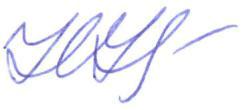 __________       Н.С. НестероваУТВЕРЖДАЮ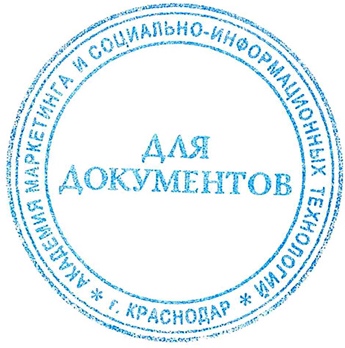 Проректор по учебной работе, доцент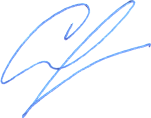     _____________       Н.И. Севрюгина          13 апреля 2020 г.   Цель  и задачи изучения дисциплины:Целью изучения дисциплины является изучение аппарата теории вероятностей и математической статистики, необходимого в постановке, анализе и решении прикладных экономических, технических и управленческих задач. Задачи дисциплиныопределение основных понятий, составляющих аксиоматику теории вероятностей;изучение основных теоретических положений теории вероятностей и математической статистики;изучение основных законов распределения случайных  величин  и  методов  решения вероятностных задач;овладение основными приемами обработки данных.выработка достаточного уровня вероятностной интуиции, позволяющего студентам осознанно переводить неформальные стохастические задачи в формальные математические задачи теории вероятностей.Место дисциплины в структуре ОПОПДисциплина относится к вариативной части блока Б1 учебного плана.Краткая характеристика учебной дисциплины (основные блоки, темы)Модуль 1. Предмет теории вероятностейМодуль 2. Основные свойства вероятностиМодуль 3. Случайные величиныМодуль 4. Функция распределения случайного вектора и ее свойстваМодуль 5. Функциональные преобразования случайных величинКомпетенции, формируемые в результате освоения учебной дисциплины:ДК-1: способностью использовать основные законы естественнонаучных дисциплин и современные информационно-коммуникационные технологии в научно-исследовательской, проектно-конструкторской и проектно-технологической видах деятельности ПК-3: способностью обосновывать принимаемые проектные решения, осуществлять постановку и выполнять эксперименты по проверке их корректности и эффективностиЗнания, умения и навыки, получаемые в процессе изучения дисциплины:Знать:содержание утверждений и следствий из них, используемых для обоснования выбираемых методов вероятностного анализа решения профессиональных задач;основные приемы решения задач математической статистики;методы вероятностного анализа событий и явлений профессиональной области.Уметь:применять полученные знания при анализе способов решения поставленных задач; применять инструментарий математического анализа при решении поставленных задач;обосновывать принимаемые решения на основе использования методов теории вероятности и математической статистики.Владеть:способностью самостоятельно выбирать методы и способы решения задач;навыками решения основных математических задач теории вероятностей;навыками сбора и обработки необходимых данных для математической постановки и решения профессиональных задач; навыками анализа и интерпретации результатов решения задач;способностью применять знания при выполнении экспериментальных работ со стохастическими объектами профессиональной деятельности.Формы проведения занятий, образовательные технологии:Лекционные занятия: проблемные лекции, лекция – визуализация, лекция-беседа, лекция - анализ ситуаций.Практические занятия: тематические семинары, проблемные семинары, метод «круглого стола», метод «коллективной мыслительной деятельности», методы анализа проблемных ситуаций, решение задач.Используемые инструментальные и программные средства:Средства проекции (презентации), программированного контроля (тестирования)Формы промежуточногоконтроля:Текущие оценки знаний, тестирование, доклады, самостоятельные работы.Общая трудоемкость изучения дисциплины: 216 ч/ 6 з.е.Форма итогового контроля знаний:Экзамен